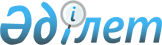 Об утверждении перечня социально значимых железнодорожных пассажирских межрайонных (междугородных внутриобластных) сообщений по Северо-Казахстанской областиРешение маслихата Северо-Казахстанской области от 29 июня 2015 года № 36/4. Зарегистрировано Департаментом юстиции Северо-Казахстанской области 28 июля 2015 года № 3331      В соответствии с подпунктом 1) пункта 3 статьи 14 Закона Республики Казахстан от 8 декабря 2001 года "О железнодорожном транспорте", в целях обеспечения доступного уровня тарифов и возможности свободного передвижения населения по территории Северо-Казахстанской области, Северо-Казахстанский маслихат РЕШИЛ:

      1. Утвердить перечень социально значимых железнодорожных пассажирских межрайонных (междугородных внутриобластных) сообщений по Северо-Казахстанской области согласно приложению.

      2. Настоящее решение вводиться в действие по истечении десяти календарных дней со дня его первого официального опубликования.

 Перечень социально значимых железнодорожных пассажирских межрайонных (междугородных внутриобластных) сообщений по Северо-Казахстанской области
					© 2012. РГП на ПХВ «Институт законодательства и правовой информации Республики Казахстан» Министерства юстиции Республики Казахстан
				
      Председатель XXXVI сессии
Северо-Казахстанского
областного маслихата

C. Махметов

      Секретарь 
Северо-Казахстанского 
областного маслихата

К. Едресов
Утверждено решением Северо-Казахстанского областного маслихата от 29 июня 2015 года № 36/4№

п/п

Сообщения

1.

Петропавловск-Исиль-Куль (до границы с Омской областью)

2.

Петропавловск-Макушино (до границы с Курганской областью)

